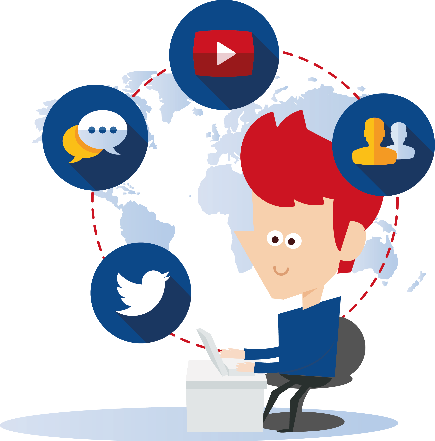 Einladung zum Elternabend
„Medien in der Familie: Infoveranstaltung für Eltern von 
10- bis 14-Jährigen, Schwerpunkt Internet“Ort: _________________________________________________________________Datum: ___________________________ Uhrzeit: ___________________________Im Internet finden Kinder und Jugendliche zahlreiche faszinierende Angebote. Häufig fehlt ihnen aber noch die Kompetenz, Chancen und Risiken ihrer Online-Aktivitäten richtig einzuschätzen. Wir laden Sie ein, gemeinsam mit uns in das Thema Internetnutzung einzutauchen. Im Gespräch gehen wir u. a. diesen Fragen nach: Problematische Inhalte: Wie surfen Kinder sicher? Datenschutz: Wie ist Datenmissbrauch zu vermeiden?Urheberrecht: Tauschbörsen oder Streaming – wann machen sich Kinder strafbar?Sie erhalten praktische Tipps, wie Sie Ihr Kind bei der Internetnutzung begleiten und fördern können. Nehmen Sie die Gelegenheit wahr, sich zu informieren! 	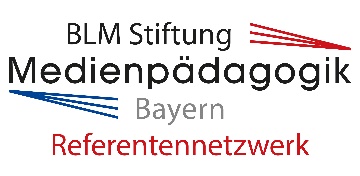 Die BLM Stiftung Medienpädagogik Bayern stellt für die Informationsveranstaltungen kostenfrei erfahrene Referent:innen des Medienpädagogischen Referentennetzwerks Bayern zur Verfügung: www.stiftung-medienpaedagogik-bayern.deDas Projekt wird von der Bayerischen Staatskanzlei gefördert.													-------------------------------------------------------------------------------------------------------------------------
RÜCKMELDUNG Bitte melden Sie sich bis zum ___________ per E-Mail unter _________________________ für die Teilnahme an der „Infoveranstaltung für Eltern von 10- bis 14-Jährigen, Schwerpunkt Internet“ an. Geben Sie dabei bitte die Anzahl und die Namen der Personen an, die teilnehmen werden.Adresse Einrichtung